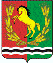 АДМИНИСТРАЦИЯМУНИЦИПАЛЬНОГО ОБРАЗОВАНИЯ РЯЗАНОВСКИЙ СЕЛЬСОВЕТ
АСЕКЕЕВСКОГО РАЙОНА ОРЕНБУРГСКОЙ ОБЛАСТИПОСТАНОВЛЕНИЕ =====================================================================03.11.2023                                       с. Рязановка                                       № 106-п О выявлении правообладателяранее учтенного земельного  участкас кадастровым номером 56:05:1501001:26 В соответствии со статьей 69.1 Федерального закона от 13 июля 2015 года №218-ФЗ "О государственной регистрации недвижимости" администрация муниципального образования Рязановский сельсовет  ПОСТАНОВЛЯЕТ:1. В отношении земельного участка с кадастровым номером56:05:1501001:26  по адресу: Оренбургская область Асекеевский район село Рязановка улица Набережная дом 13, в качестве его правообладателя, владеющего данным земельным участком на праве собственности  выявлена Дубкова Наталья Федоровна 10.09.1962 года рождения, уроженка    села Рязановка  Асекеевского  района  Оренбургской области, паспорт серии 5306 № 503413 от 13.12.2007 г,  ОВД Асекеевского района  Оренбургской области. Зарегистрирована  по адресу: Оренбургская область Асекеевский район, с. Рязановка, ул. Молодёжная, 1.  СНИЛС 044-559-890 92 .Глава муниципального образования                                                       А.В. Брусилов